Massachusetts Department of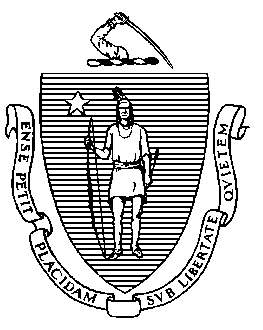 Elementary and Secondary Education75 Pleasant Street, Malden, Massachusetts 02148-4906 	       Telephone: (781) 338-3000                                                                                                                 TTY: N.E.T. Relay 1-800-439-2370Overview of proposed changes to the Teacher of the Deaf and Hard of Hearing ORAL/AURAL Structured Guidance &Supports (SG&S) Rubric and FormApril 13, 2020This serves as an overview of the proposed changes to the Teacher of the Deaf and Hard of Hearing Oral/Aural SG&S Rubric and Form which are currently out for public comment.  These changes are being proposed to ensure that the SG&S Performance Rubrics and Indicators are aligned to the recent changes in the Subject Matter Knowledge requirements for this license.Please send comments regarding the proposed changes to the attention Tonya Safford at tsafford@doe.mass.edu by Friday, June 5, 2020. 1) The Teacher of the Deaf and Hard of Hearing ORAL/AURAL SG&S RUBRIC lists the following changes:NUMBERS 1, 2, 4, 5, 6 and 7 have new Indicators and Performance Rubrics to align more closely with the new Subject Matter Knowledge (SMK) Requirements for the Teacher of the Deaf and Hard of Hearing Oral/Aural.  NUMBER 3 has some additional criteria within the Performance Rubric to provide additional clarity.2) The Teacher of the Deaf and Hard of Hearing ORAL/AURAL SG&S FORM lists the changes in the Indicators as noted above.Jeffrey C. RileyCommissioner